Сценарий мероприятия «Мы живем в России»Для детей старшего дошкольного возрастаЦель: расширение кругозора детей, воспитание чувства патриотизма, гордости за свою страну, отношение к государственным символам, создание положительного эмоционального настроя.Действующие лица: Зайчата(воспитатель, дети)Ведущий (музыкальный руководитель)Под песню« Я люблю тебя, Россия» дети входят в музыкальный зал. Рассаживаются на стульчики.Ведущий приветствует участников мероприятия, называет тему встречи, затем читает стихотворение.Если скажут слово “Родина”,
Сразу в памяти встаёт
Старый дом, в саду смородина,
Толстый тополь у ворот.У реки берёзка-скромница
И ромашковый бугор…
А другим, наверно, вспомнится
Свой родной московский двор…

В лужах первые кораблики,
Над скакалкой топот ног
И большой соседней фабрики
Громкий радостный гудок.Или степь от маков красная,
Золотая целина…
Родина бывает разная,
Но у всех она одна!З.Александрова.Звучит грустная музыка, появляются зайчата.Ведущий: Здравствуйте, зайчата! А что ,вы здесь делаете?Зайчата:( Зайчата плачут) Мы потерялись, играли, бежали, прыгали , скакали, а как тут оказались не знаем!!!Ведущий: Вы находитесь в детском саду, не плачьте, а лучше поздоровайтесь с нашими ребятами (зайчата приветствуют ребят)Ведущий: Зайчата у нас с ребятами сегодня праздник, оставайтесь у нас, правда ребята (ребята приглашают зайчат сесть на стулья)Мы вам расскажем, какая большая Россия и вы совсем не потерялись. Ведь Россия большое государство. Но у каждого из нас есть своя малая Родина. Что это такое? Это место,где вы родились, растете, ходите в детский сад, школу, где живут самые близкие вам люди, ваша семья, ваши друзья. Какая она ваша «малая» родина? (Ответы детей)Исполнение песни «Песня о Родине» музыка В.АлексееваВедущий: Ребята, у каждого государства есть свой гимн, герб, флаг.И я вам предлагаю прослушать гимн нашего государства.Слушание гимна России.Ведущий: Давайте вспомним ребята из каких цветов состоит флаг России? (ответы детей)Нам знакома игра «Собери картинку». Предлагаю из частей собрать целое.(пазлы-герба, флаг нашего государства)Зайчата помогают ребятам справится с заданием под музыку, после игры дети садятся.Зайчата: Ребята, вы молодцы, много знаете про Россию, про дом в котором мы живём. Но мы так долго плутали в поисках дома,что очень проголодались.Ведущий: На больших просторах России растёт много полезных и вкусных овощей и фруктов, которые любят и зайчата и ребята. И я вам загадаю про них загадки:(Игра –загадки)Круглое, румяное, 
Я расту на ветке.
Любят меня взрослые
И малые детки.
(Яблоко)
Он большой, как мяч футбольный,
Если спелый - все довольны.
Так приятен он на вкус!
Что это за шар? 
(Арбуз)
В зелёной палатке
Колобки спят сладко.
Много круглых крошек.
Что это?(Горошек)
Красна девица сидит в темнице, 
А коса на улице.
(Морковь)

В земле сидит дед,
Во сто шуб одет.
Кто его раздевает,
Тот слёзы проливает.
(Лук)

На грядочке зелёные,
А в баночке солёные.
(Огурцы) 

Сто одежек -
Все без застежек.
(Капуста)

Уродилась я на славу,
Голова бела, кудрява.
Кто любит щи -
Меня в них ищи.
(Капуста)

Она прячется от солнца
Под кустом в глубокой норке,
Бурая – не мишка,
В норке - но не мышка.
(Картошка)

Запеканки, драники, 
Оладьи и пюре, 
Зразы и вареники, 
Печёнки в кожуре, 
И отличную окрошку 
Можно сделать из...
(Картошки)

За кудрявый хохолок
Лису из норки поволок.
На ощупь - очень гладкая,
На вкус - как сахар сладкая.
(Морковь)Ведущий:Молодцы, ребята и зайчата ,но что бы подкрепится ,надо собрать урожай этих плодов и у меня для вас есть интересная игра.«Вас ребята в поле ждут,Там уборка урожаяРук рабочих не хватает.Что ж колхозу мы поможем,Урожай собрать мы сможем!»Игра-эстафета «Посади и собери морковку»(обручи это лунки и в них ребята выкладывают морковку(под музыку))Зайчата :Потрудились мы не зря, теперь попляшем ребетня!Дети: Да!Хоровод «Собирай урожай»Ведущая: Урожай мы с вами собралиНо ещё мы не играли.У кого там хмурый вид?Снова музыка звучит.Собирайся детвораЖдет вас русская игра.Танец -игра «Платочек»(после игры дети садятся на стулья)Зайчата: Спасибо, вам ребята за чудесный рассказ о нашей родине, мы очень много узнали интересного и знаем, что больше не потеряемся, потому -что Россия наш дом, а русская полянка наша родина, куда нам и пора возвращаться. До свидания ,ребята!!!(Дети прощаются с зайчатами под музыку)Ведущая: Ребята, любите свою родину, любите свой родной город, в котором вы живёте, свой дом, детский сад ,где у вас много друзей! А закончим мы наш праздник песней.«Песенка друзей».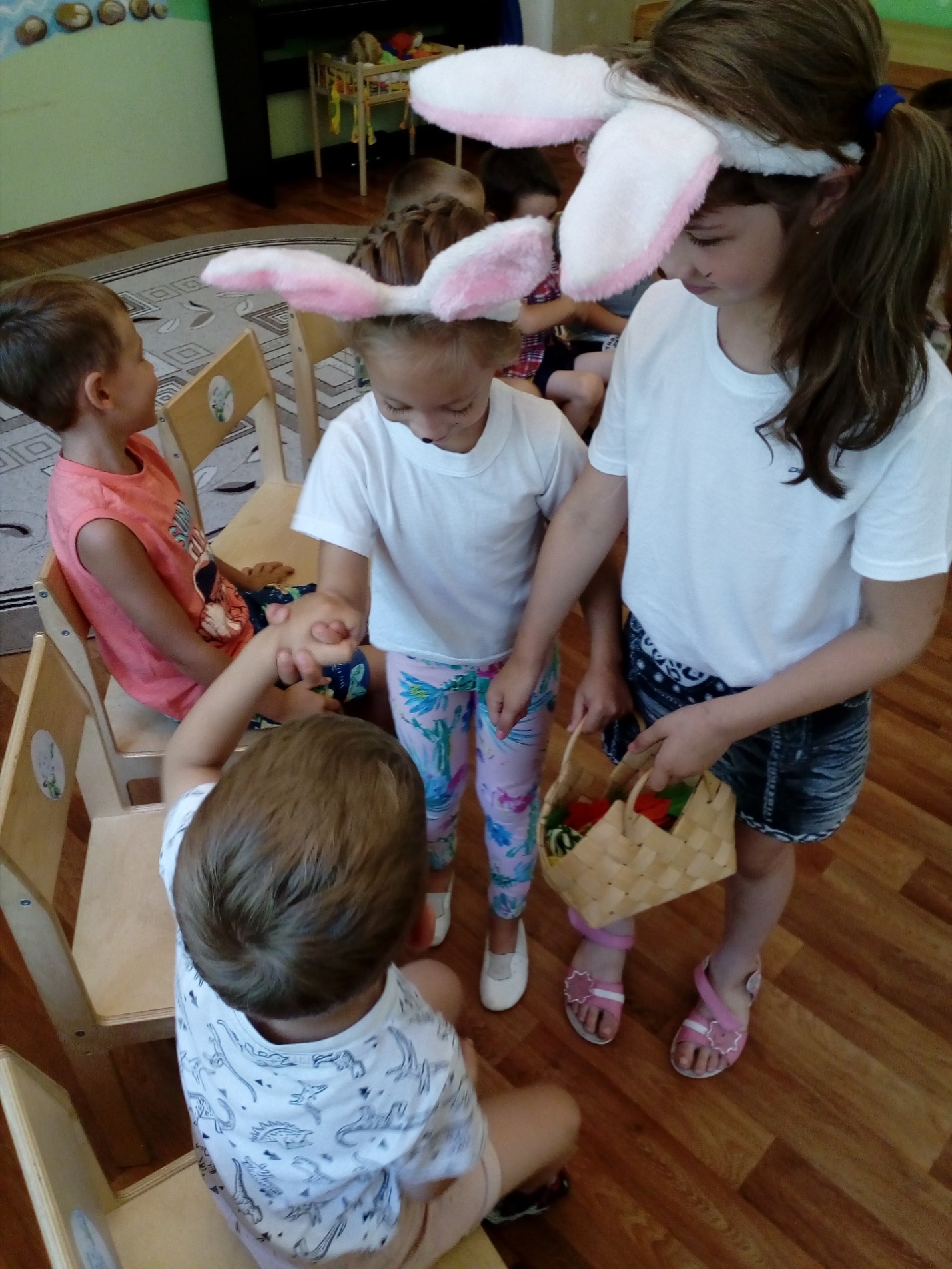 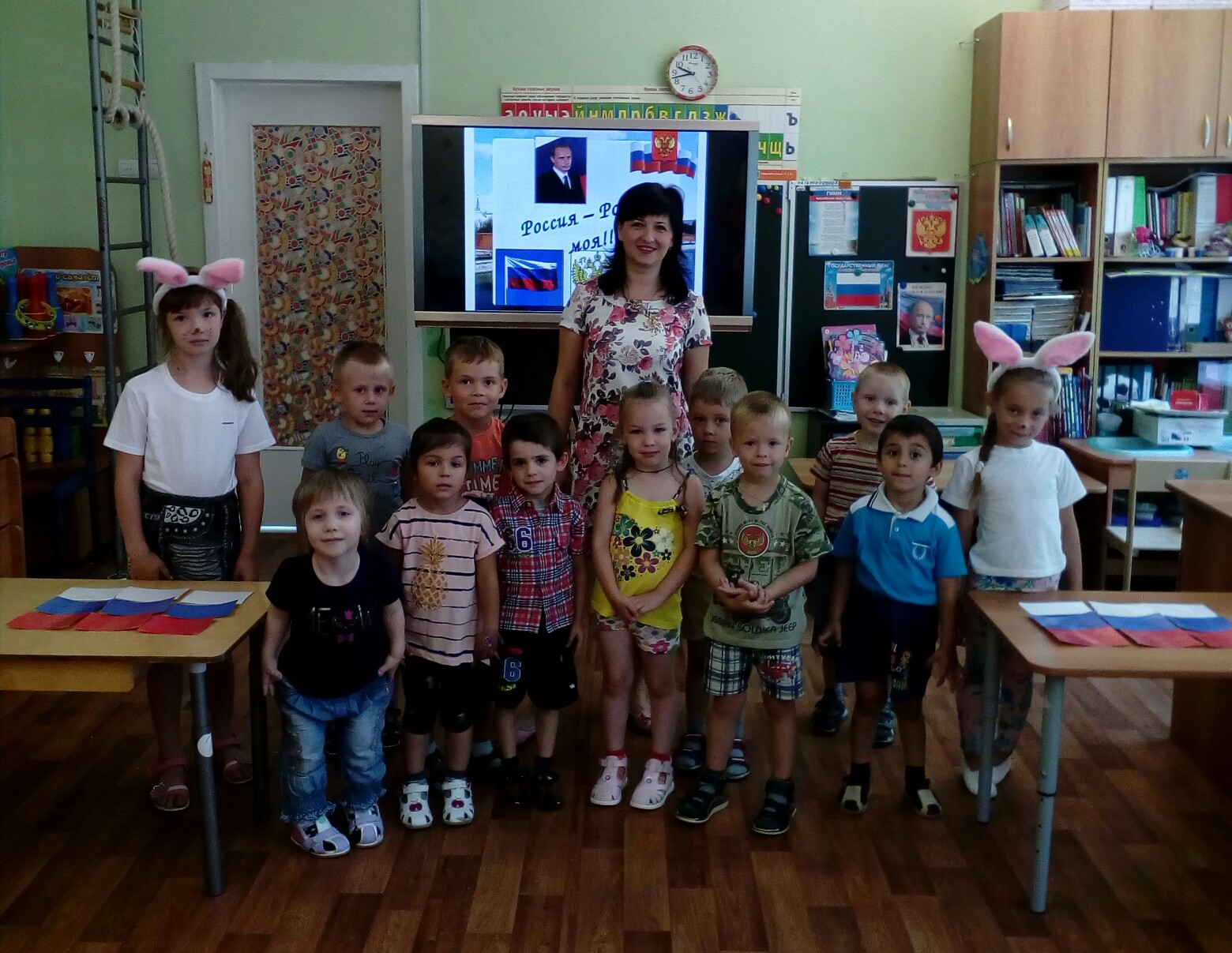 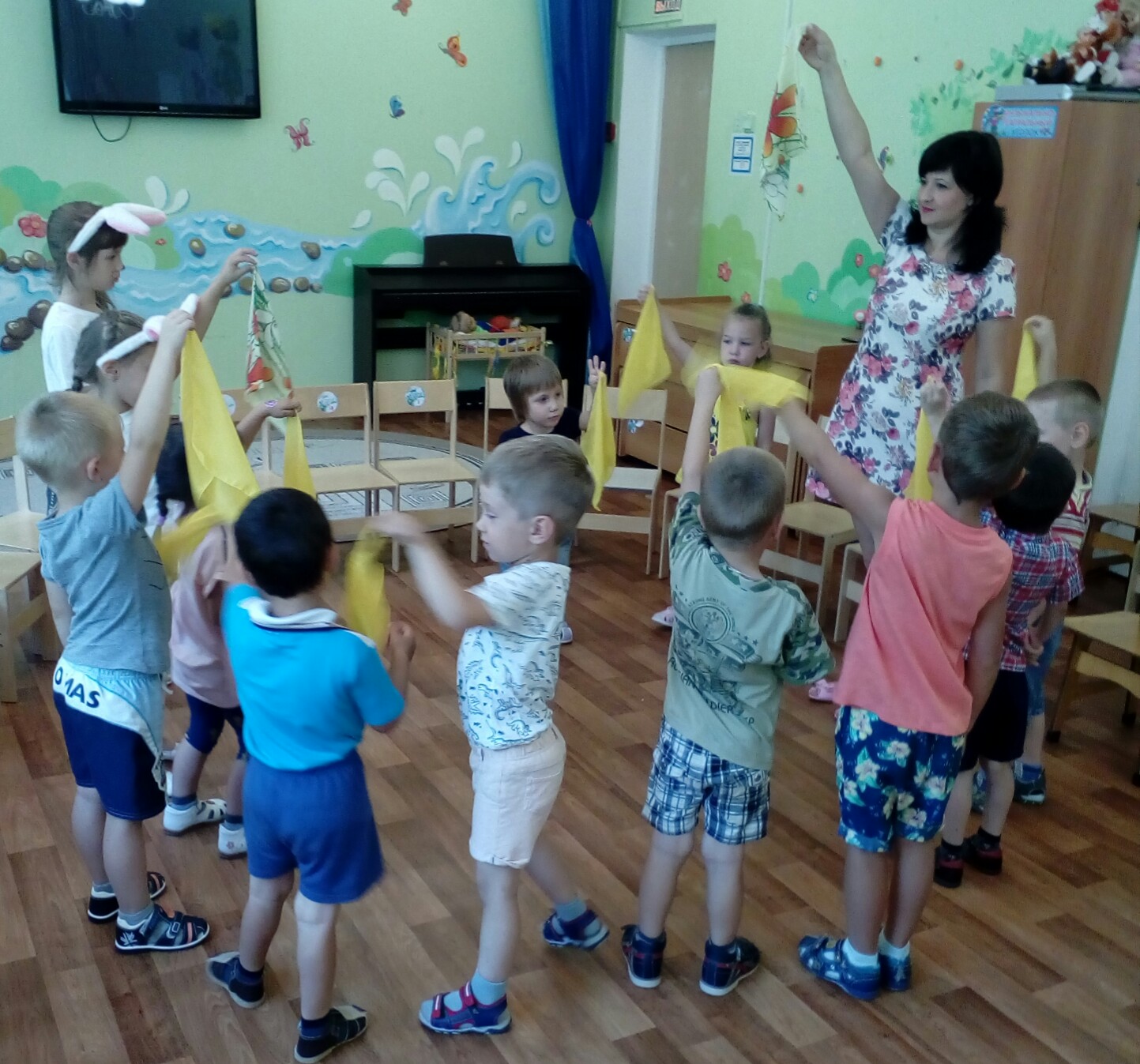 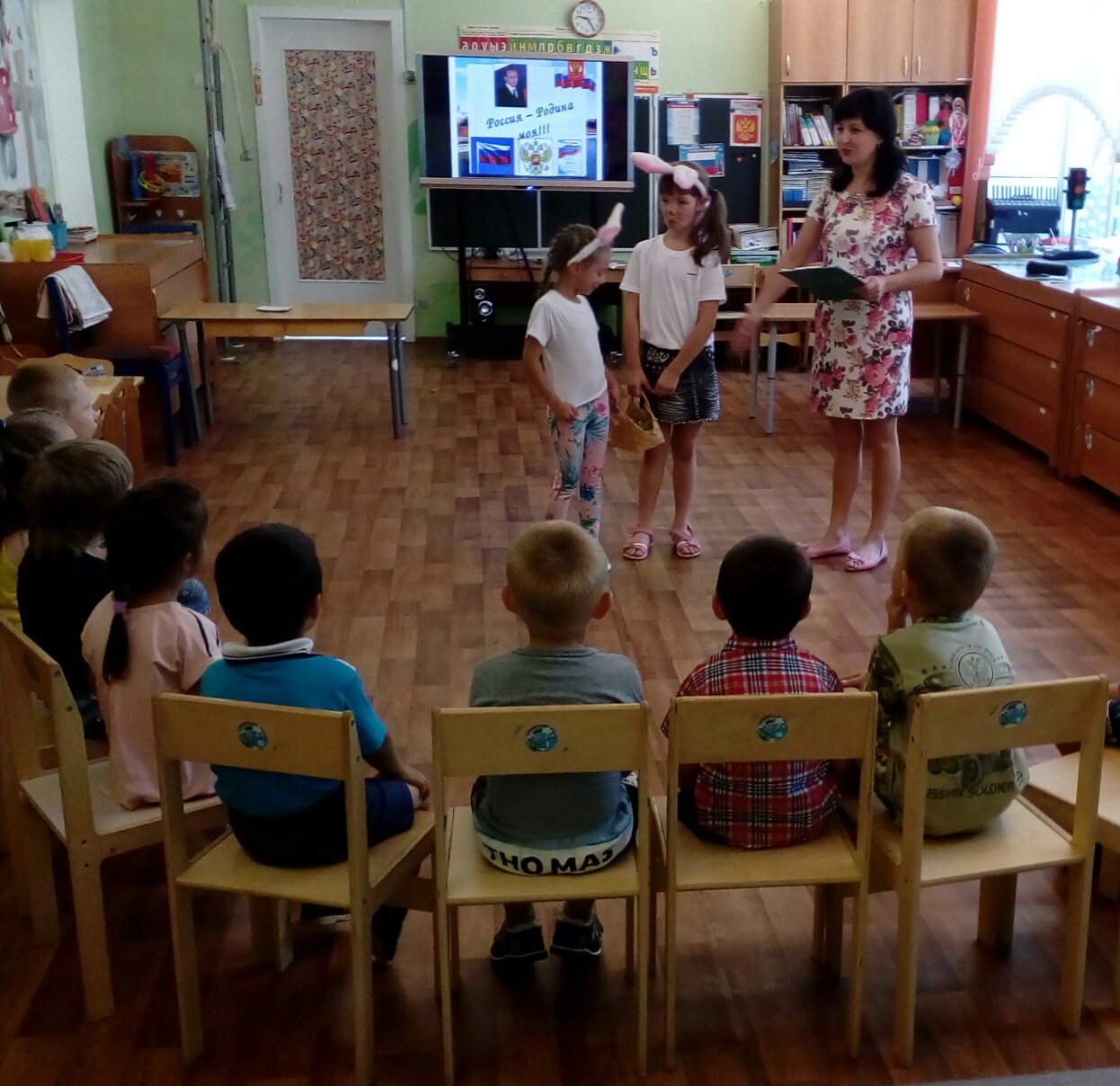 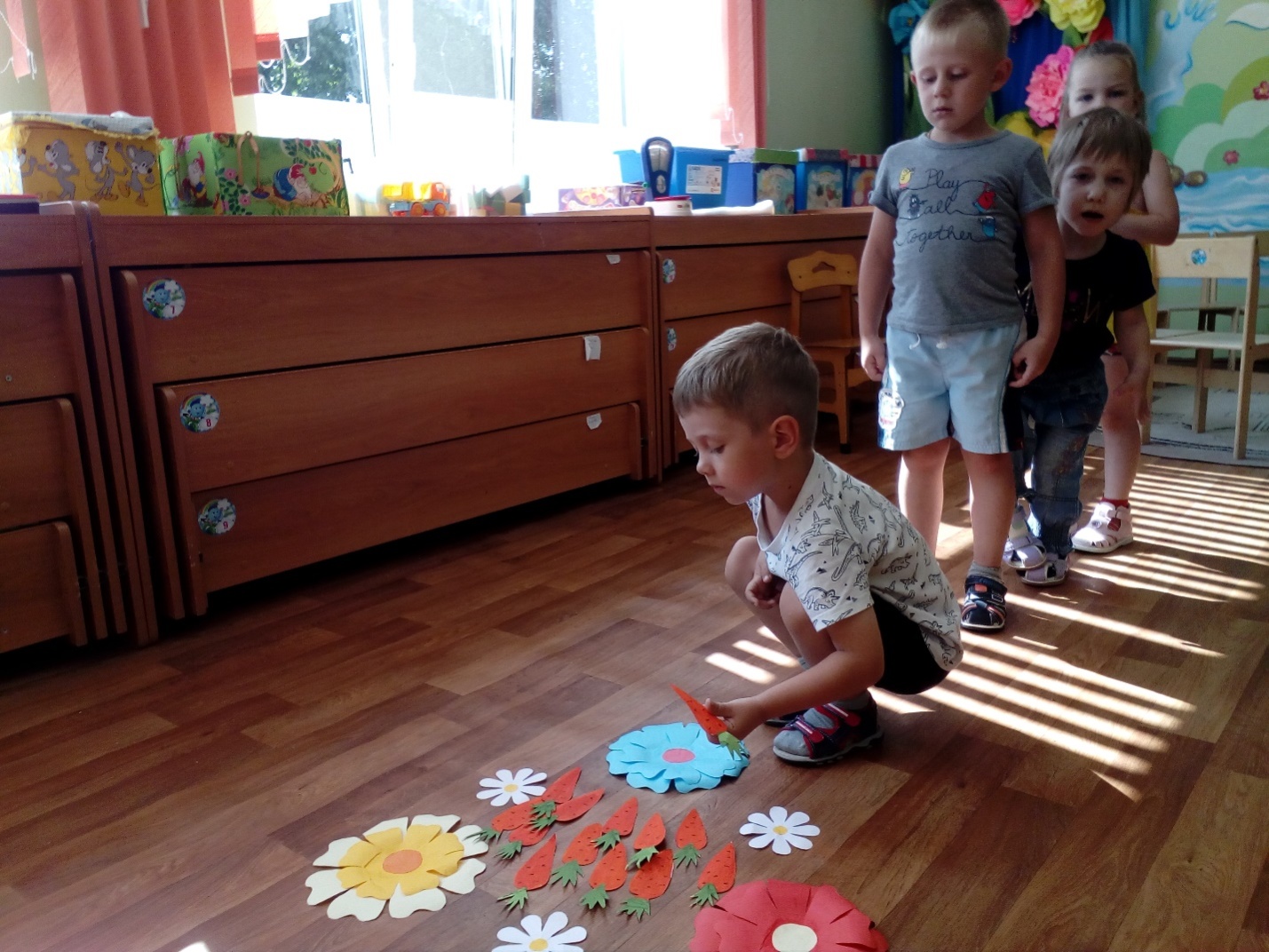 